ФИО учащегося (без сокращений)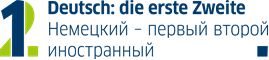 Кол-во балловФИО учителя (без сокращений)Полное название ОУ